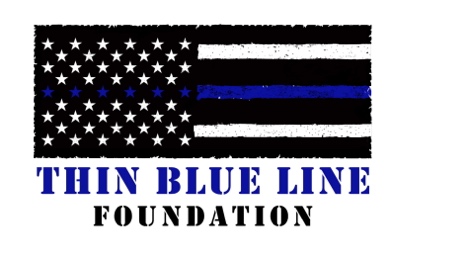 Our MissionThe Thin Blue Line Foundation exists to honor, recognize, and support law enforcement.What We DoThe Thin Blue Line Foundation provides a variety of resources to help police officers successfully navigate the personal challenges of their career while strengthening their family life.  We are able to provide short-term financial support, funding for training, college scholarships, online resources that help equip law enforcement to manage the personal hardships of their role, spiritual support through Police Chaplaincy, and crisis intervention assistance.  The Thin Blue Line Foundation website (www.thinbluelinefoundation.org) and app provide law enforcement a single destination for valuable resources.HistoryThe Thin Blue Foundation, a 501 (c)(3), was founded in 2016 by Scott Miller, who serves as a volunteer Police Chaplain with the Portland Police Bureau.  He has witnessed firsthand the personal sacrifice, risk, and bravery of the law enforcement community.  After spending time working alongside police officers, Scott saw a need to establish the Thin Blue Line Foundation to provide additional support and resources for the law enforcement community nationwide.College & Trade School Scholarship Application RequirementsApplicants must have at least a 3.0 cumulative GPA in high school Applicants must have a parent who is currently serving in law enforcement or has retired after at least 20 years of serviceApplicants must complete application to be considered for $500 scholarshipEmail completed application May 31st to info@tblfoundation.orgPhone:  503-457-6163Address:  1500 NW 167th Place, Beaverton, Oregon 97006www.thinbluelinefoundation.org$500 College & Trade School Scholarship Funding Request FormFull Name		First Name: __________________________ Last Name: __________________________Birthdate		Month: _____ Day: _____ Year: ________Phone 			Mobile: ______________________Address		Street: _______________________ City: ________________________________			State: _________ Zip Code: _______________Parent’s Agency	Name: ____________________ City: _____________________ State: _________			Department Phone Number: ________________________			Parent that serves name:  ___________________________Parent’s Service	Parent’s Years in Law Enforcement: __________Badge #_____________High School		Name: __________________________ City: _____________________ State: _________Academics		High School Cumulative GPA: ____________Choice of College	Name: ___________________________ City: _____________________ State: ________or Trade School			Phone Number: ___________________Career Interest	Field of Interest: ___________________Application QuestionsWhich characteristics or values exhibited by your parent in law enforcement has influenced you the most?How have you personally given back to your community through acts of service?Phone:  503-457-6163Address:  1500 NW 167th Place, Beaverton, Oregon 97006www.thinbluelinefoundation.org